SALEMSr.MEPManager(BSc.Elec.Eng.)SummaryofProfessional CapabilitiesSeniorMEPManagerwith over25 Yearsofversatile experience in Design,Supervision, Design-Build and Construction Management(CM)ofMEP worksrelatedto variousbuildingapplications.Gained professional experience throughoutmy career invariousfieldsanddisciplines.Electricalworks coveredallaspects of HV/MV/LV/ELVdistributionsystemsin additiontolifts,BMSand severalothers,allinconformitywithvarious International Standards andCodes.Iwasengagedinthedesignoflargeprestigiousprojects inJordan,Saudi ArabiaandUAE including 7-starHotels,Healthcare Facilities,Hospitals,Airports,Residential Complexes,Commercial Centers,Banks,Schools,WaterStations, WaterTreatmentPlants, SwimmingPools, Gyms, Lakes&Animal AmenitiessuchasStables (includingTraining, Milking& Laboratoryfacilities…etc.).AcademicProfessional QualificationB.Sc.Electrical Engineering, MoscowPower Eng. Institute - 1988.SummaryofDuties&ResponsibilitiesDuties &Responsibilitiesinvolved, butwerenotlimitedtothefollowing:Design Management of a number of projects (includingDesign-Buildprojects).Responsibilitiesincludeddelegationofdutiestomyteam members.ConstructionManagement&Supervisionofongoingprojects(IncludingReviewingandapprovingall typesofcontractor’s deliverables (Shopdrawings,Material submittals,Method Statements,Prequalificationdocuments…etc.)Technical design &co-ordinationamongvariousdisciplines.Preparation andcoordinationofTender Documents(All volumes).Tenderevaluation,makingrecommendationsforappointingThecontractor.ChairingTechnicalMeetings&takingpartintheresolutionof pendingmattersand obstacles.TakingpartinallotherperiodicmeetingssuchasProgress,Safety …etc.Follow-upand coordinationwith bodies ofjurisdictionand authorities suchas DEWA,Civil Defense,Etisalat&DM.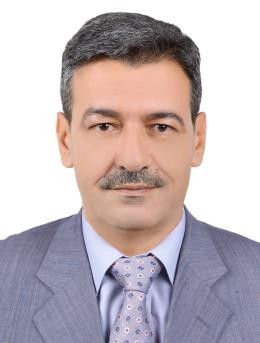 C/o-Tel. +971501685421Email:Salem.343324@2freemail.com Years intheUAE: 11Years intheindustry:Over25Languages:Arabic,English, RussianNationality: JordanianMembershipof ProfessionalBodies: MemberofJordan Engineers AssociationProcessingInterimPaymentcertificatesforcontractorsandmakingrecommendationsfor payment.Takingpart inthe Testing,commissioning, and handingoverof theproject.Facility Management: Assessment of MEP systems in existing buildings and making recommendationsfor maintenance procedures.AssessmentofVO’s&Claimsandmaking recommendationstotheconcerned personnel.ProcurementofElectro-mechanical materials&equipment (Directlyfrom thesuppliers).EMPLOYMENT HISTORYOctober2016up to dateA M TECH Dubai,MEP Manager (design, design management and consultancy) Projects:INTERNATIONAL AIRPORT TERMINAL Design Management of new Terminal Building for international Airport capacity of 850,000 ppa, as a Design-build Contractor, responsibilities included all submission from concept design up to hand-over  the project to the Clint, including but not limited to the followings:Coordination with existing services, providing suitable study for the project demand and expected load, technical design & coordination among with various disciplines, chairing technical meetings, provide suitable solution in conformity with the international standard within the budget,The power supply will be delivered at 33 KV, internal MV to be configured in 11KV MV loops, estimated load around 30MVA, water cooled chillers 4No. with cooling towers will be used, estimated cooling capacity of 800 TR each chiller KDLC DEVELOPMENTthe project consisting of 15 No. high-rise building, 5 star hotel, shopping mall, schools, mosque, health center, water station, water treatment, clinic, and many others related facilities,our role is to design and supervision, including 33/11KV substation, internal MV to be configured in 11 KV MV loops,  No. of variousRMU and 11/0.4 KV substation, estimated load around 20MVAMarch2008- October 2016Engineer’s Office(EO)–H.H.SheikhMohammedProjectsWorking asSr.MEP Manageron prestigiousprojectsinDubai/AbuDhabisuch ashigh risebuildings,Palaces,Villas,Islands,CentralizedPowerPlants, Offshorestructures, YachtSubstations,SwimmingPools,Lakes andfacilitiesforthetreatments&trainingof animals,such as Stablesandassociatedamenitieslikeoxygenchambers,Pharmacies, milking chambers,,Laboratories…etc.DutiesincludedadministeringthecompleteprocessofDesign-Build foranumberofthe aboveprojects,ensuring thatall relatedtasks arecarriedoutaccording toInternational codes& Owner’s requirements.June2005-March2008DarAlHandasah (Shair&Partners),DubaiElectricalManagerProjects:Dubai International Airport Expansion project(phase2) Dubai International Airport (Royal Airwing)My involvement in the supervision and management, including reviewing and approving all types of contractor's deliverable,Managing the electrical works including coordination between contractors (more than 30 subcontractors) including the retails area and water feature,Dec2003– June2005Department of SocialSecurity–JordanSeniorElectricalEngineer (owner’srepresentative)Project:IntercontinentalHotel–Aqaba,JordanCrown PlazaHotel–DeadSea,JordanJan2002– May2003SOLUDEC INTERNATIONAL LTD, Jordan Office&SeniorMEP Manager(Construction Management,   Main contractor)Mar1998– Jun2000Jun.2000– Jan.2002JORDANIANCONSULTING ENGINEERS(JCE) SeniorElectricalEngineerProjects:Caradoor Wells Water Supply Project &Hallabat Pumping Station. (Project    involved     the   construction     of     submersible     multi-stage centrifugal   pumps with their   electric   and control   panels.   Wells  and pumping    stations    are   provided  by    SCADA    system;   signals  are Transmitted   and  received  via  the  telemetry   cable   using  data  bus modems and via antenna  using  radio  modem via antenna  using radio modem.)Lagoun Wells Water Supply ProjectDutiesincluded ElectricalDesignofProject&PreparationofTenderDocuments.May1992 –Mar.1998JAFAAR TUKAN &PARTNERS(ARCHITECT) Assistant  Head of Electrical   Engineering DepartmentMajor Projects:Holiday inn Amman hotel, Hilton Amman, Dead Sea Marriott, Jordan Intercontinental hotel, Dunes Club  Amman, Union Mills factory, ADNOC  FOD Head Quarters building (Abu Dhabi), Amman Cairo bank,  Bank of  Jordan (HQ building),  Astra  Plaza  tower, Saudi  British bank  (Al-khobar,  KSA),  Al  Ehsa hospital (KSA), Al Qaseem hospital (KSA).Responsibilities:Took part in the electrical Designof projects, Coordination of various disciplines, Preparation of Tender documents.Supervision and follow up of the Electrical works on site.May1990–June1992            AL–GSSOUS ENGINEERING CO.ElectricalEngineer (Design &Supervision)Responsibilities:Participated  in the  design,  preparation  of  tender documents and supervising the electrical  installations  of  a number of  Residential  & Commercial  buildings in Amman, Jordan.Aug1988–May1990 	JORDAN PLASTIC CO,ElectricalEngineer (Supervision & Maintenance)Position:Maintenance engineer.